INDICAÇÃO Nº 1702/2014Indica ao Poder Executivo Municipal a roçagem de mato e limpeza de lixo em toda a extensão da Av. Antônio Moraes de Barros, no bairro Jardim Vista Alegre. Excelentíssimo Senhor Prefeito Municipal, Nos termos do Art. 108 do Regimento Interno desta Casa de Leis, dirijo-me a Vossa Excelência para indicar que, por intermédio do Setor competente, seja realizada a roçagem de mato e limpeza de lixo em toda a extensão da Av. Antônio Moraes de Barros, no bairro Jardim Vista Alegre, neste município. Justificativa:Este vereador esteve “in – loco”, e pôde constatar, que o canteiro central está com mato alto e acúmulo de lixo, podendo abrigar criadouro de insetos peçonhentos e a dengue. Plenário “Dr. Tancredo Neves”, em 24 de abril  de 2.014.Carlos Fontes-vereador-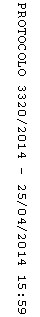 